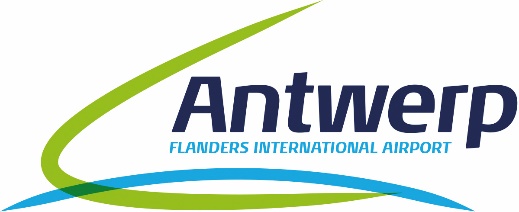 AIRPORT FEES FROM 01/04/2018INCENTIVES FOR A NEW DESTINATIONLEM Antwerp NV offers an incentive scheme for new schedule routes to encourage users to develop their services at Antwerp International Airport.The definition of ‘launching of a new route’ means that the airline operates a route which was not scheduled/operated by the airline at Antwerp International Airport for at least 1 year preceding the intended start of (re)launching this route or 2 years for a carrier who already flew on the route.The term “airline” refers to the airline itself or one of its subsidiaries, or an airline belonging to the same group or with links such as a commercial agreement (notably a franchise or code share to the destination in question, etc). The new route must be operated as a "scheduled flight". The new route must operate at least twice a week for a minimum of the IATA season.The new destination scheme for passenger operations is: First year :50% rebate on landing & take-off charges50% rebate on passenger chargesSecond year25% rebate on landing & take-off charges25% rebate on passenger chargesThe period of reduced fees starts on the first day of operation of the new route. The sliding scale is applied on the anniversaries of the start-up date.To benefit from the incentive, the Carrier will notify LEM ANR in writing and will give the route schedule in order for LEM ANR to validate the benefit of the incentive granted.If the route is suspended for a season and then starts up again, the sliding-scale process will apply as if the route had not been suspended. I.e. The clock keeps ticking throughout the suspension period.If the above conditions are not met during the first two years of operation, the carrier will lose the benefits of the measure and will be invoiced for exonerated amounts.GROUND HANDLING FEEThe ground handling fee exists of a yearly fixed fee of € 3.132 and € 0,37 per ton per MTOW ( per turnaround). This fee is invoiced to the handling companies All airport fees are subject to a yearly indexation.viz. the index of consumer prices for the month of January in the year 2019 ( base 2013)For further information, Please contact the navigation department ontel. +32 3 285 65 00.Landing and take-off fees  < 10 ton: € 4,34 per ton per landing and per take-off, minimum € 12,71  10-30 ton: € 43,43 + € 3,25 per additional ton (above 10 ton) per landing and per take-off  30 ton and more: € 108,57 + € 4,34 per additional ton (above 30 ton) per landing and per take-off Landing and take-off fees are calculated on the basis of the maximum take-off weight (MTOW) mentioned in the certificate of airworthiness or flying manual.Parking feePassengersDeparting from BUSINESS TERMINAL: € 16,70 + € 7,12Children -2 years old: no fee
ARRIVAL: FREE of charge SECURITY: included PRM charge : The PRM charge (for the assistance of passengers with reduced mobility) of €0.46 applies to all departing passengers (originating, transfer and transit departing passengers (leaving the aircraft)). Crew on duty and children under 2 years are exempted